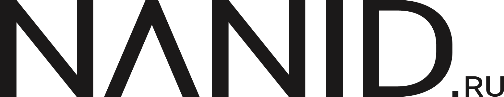 Бриф на дизайн/редизайн сайтаНазвание компанииСпасибо, что нашли время заполнить бриф. Помните, максимально заполненный бриф помогает вам получить сайт, соответствующий вашим ожиданиям.*И даже если, в итоге, наше сотрудничество по каким-то причинам не состоится, заполненный бриф, вы сможете использовать как техническое задание при обращении к другому специалисту.Мы не просим вас описать дизайн. Мы просим вас рассказать о вашем бизнесе или услугах.Бриф заполняйте в свободной форме. Можете использовать неофициальный стиль изложения, комфортный для вас Если возникнут вопросы или другие сложности с заполнением, 
дайте нам знать, созвонимся и заполним вместе. Общая информацияРасскажите о себеО сайтеТехнические моменты (если вам нужен только дизайн, пропустите этот блок)О дизайнеДополнительная информацияИ последнее Спасибо, что заполнили бриф!Отправляйте бриф и все дополнительные материалы на почту hello@nanid.ru Меня зовут Яна. Я основатель и арт-директор команды NANID.ruЯ лично изучу предоставленную вами информацию, и отвечу вам в течение суток. Если мы поймем, что сможем вам помочь, то на основании брифа, я вышлю вам наше предварительное коммерческое предложение. Далее (если наши условия вас устроят), мы сможем перейти к более точному согласованию этапов, сроков и стоимости. А затем и приступить к работе, чтобы создать классный проект.Перечислите какие услуги вас интересуют?Пример: дизайн макета сайта + адаптивный дизайн, дизайн слайдов для главной страницы, нужны тексты, нужна разработка, хотим оформить соц.сети, нужен сайт под ключ и т.д.1.Контактное лицо, должность(укажите ФИО одного человека, который будет принимать финальные решения по проекту)2. Контактные данные человека, который будет принимать финальные решения по проекту.Email, Телеграм, тел, ссылки на соц. сети.(Наиболее удобное общение по почте и Телеграм).3.Предпочитаемый способ оплаты (банковская карта, расчетный счет, Яндекс Деньги, другое)4.Оплата будет производится от физ.лица или юр.лица?5.Название компании(полное и краткое название и/или так как планируете указать на сайте)6.Сфера деятельности (опишите, чем занимается ваша компания)7.Представление в интернетеУкажите ссылку на сайт (если есть).Адрес планируемого домена (если известен). Дайте ссылки на соц. сети, если ведете профили от имени компании.8.Для каких целей вам необходим сайт? Какую задачу(и) он должен выполнять?Примеры: заявить о себе, позиционировать бренд, привлечь новых клиентов, продавать товары/услуги, доносить информацию до партнеров, собрать людей на мероприятие, другое. 9.Желаемый тип сайтаПример: сайт-визитка, блог, сервис, корпоративный сайт, интернет-магазин, промо, лендинг, др. 10.Опишите вашу целевую аудиториюПример: поставщики, партнеры, покупатели, мужчины/женщины, возраст, доход, интересы и т.д.11.Нужна ли разработкаУкажите желаемую систему управления сайтом. чистый HTML/CSS/JS,  WordPress, OpenCart, Tilda, WebFlow, другая.12.перечислите и опишите необходимый функционалЛичный кабинет, фильтрация по каталогу, формы обратной связи, поиск, email рассылки, сайт на нескольких языках и т.д. 13.Дополнительные услугиОтметьте дополнительные услуги, которые вам необходимы. Или опишите их свободной форме.* В команде есть специалисты из разных областей. Но дополнительные услуги обсуждаются индивидуально.Тексты, копирайтинг (укажите какие)Регистрация домена Хостинг Подключение SSL сертификата Подключение капчи (защита от спама) Установка счетчиков статистики Яндекс Метрика.Базовая SEO оптимизация Подключение XML карты сайтаСоздание файла robots.txtФавикон (значок сайта в адресной строке) Базовое наполнение сайта вашими материалами 14.Укажите ширину контентной области сайта и нужны ли вам адаптивы.По умолчанию, я делаю дизайн сайта под самое популярное разрешение на данный момент. Например, 1920px, с контентной частью от 1200px или выше (зависит от тематики проекта)15.Структура сайта*Перечислите разделы, которые должны быть на сайте. Макеты каких страниц необходимо отрисовать? (можно не заполнять, если есть прототип)Пример: главная, о нас, контакты и т.д.*Если у вас нет прототипа, то желательно иметь хотя бы примерное понимание структуры сайта. Ее можно набросать даже карандашом от руки, сфотографировать и прислать. *Если у вас нет прототипа, то желательно иметь хотя бы примерное понимание структуры сайта. Ее можно набросать даже карандашом от руки, сфотографировать и прислать. 16.Какие блоки должны быть на главной странице? (можно не заполнять, если есть готовые тексты или прототип).Пример: слайдер, чем мы занимаемся, поиск, авторизация, преимущества, портфолио, новые статьи, новости, карта проезда, форма обратной связи и т.д.17.Характеристики, которыми, по вашему мнению должен обладать сайт? 
Опишите в свободной форме, какие эмоции и ощущения он должен вызывать у посетителей?Пример: строгий, важный, теплый, светлый, темный, яркий, спокойный, упор на функционал, минималистичный, много картинок, много текстов, упор на типографику, что-то другое. Опишите в свободной форме ваши пожелания.18.Требования к дизайну Цветом или любым другим способом отметьте вариант(ы) или добавьте свой.У нас есть четкое видение, каким должен быть дизайн нашего сайта.У нас нет четкого видения дизайна, мы просто хотим, чтобы дизайн продолжал традиции корпоративного стиля нашей компании.Мы полностью доверяем вашему вкусу, с портфолио ознакомлены.Дизайн сайта может быть разработан по вашему усмотрению, но у нас существуют обязательные требования (опишите их)19.Особые предпочтения по цветовой гаммеНет предпочтений, есть предпочтения, есть фирменные цвета (брендбук), теплые/холодные тона, конкретные оттенки и т.д. Опишите в свободной форме. 20.Ссылки на референсыПриведите примеры сайтов, стиль которых вам нравится, даже если они другой тематики. Будет замечательно, если прокомментируете — почему конкретно тот или иной вариант вам нравится.*Этот необходимо для того, чтобы мы могли примерно представить ваши ожидания.21.Ограничения по дизайнуИмеются ли какие-то ограничения и стоп-решения, которые точно нельзя применять? Приведите примеры сайтов (ссылки), стиль которых, вас совершенно не устроит, объясните по каким причинам. Другими словами, чего бы вы НЕ хотели видеть в своем проекте.22.Перечислите, какие материалы вы сможете предоставить для сайта?
Прототип, тексты, фотографии, логотип, фирменный стиль, шрифты, брендбук, др.23.Ограничения по срокам (дедлайн)Есть/нет конкретные даты сдачи проекта, объясните причину 24.Ограничения по бюджетуУкажите минимальный и максимальный выделенный бюджет, если есть такие ограничения. От этого зависит, что мы сможем вам предложить.25.Дополнительная информацияЛюбая дополнительная информация, которую вы хотите добавить/обсудить. 
Можете задать конкретные вопросы, Мы ответим в обратном письме.26.Откуда вы о нас узнали, 
как нашли, кто порекомендовал?